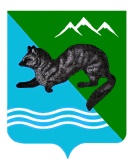                                            ПОСТАНОВЛЕНИЕ    АДМИНИСТРАЦИИ  СОБОЛЕВСКОГО   МУНИЦИПАЛЬНОГО  РАЙОНА КАМЧАТСКОГО  КРАЯ 25 июля 2024                             с.Соболево                                                               № 284                           О внесении изменений в приложение к постановлению администрации Соболевского муниципального района Камчатского края от 30.10. 2019 №328   «Об утверждении порядка предоставления социальной выплаты на проведение ремонтных работ в жилых помещениях отдельным категориям граждан в Соболевском муниципальном районе»          В  целях  уточнения  отдельных пунктов Порядка предоставления социальной выплаты на проведение ремонтных работ в жилых помещениях отдельным категориям граждан в Соболевском муниципальном районе, утвержденного постановлением администрации Соболевского муниципального района  от 30 октября 2019 № 328АДМИНИСТРАЦИЯ   ПОСТАНОВЛЯЕТ:  Внести в приложение к постановлению администрации Соболевского муниципального района от 30 октября 2019 № 328 «Об утверждении порядка предоставления социальной выплаты на проведение ремонтных работ в жилых помещениях отдельным категориям граждан в Соболевском муниципальном районе»  изменения следующего содержания:1.1.Подпункте 2 ) пункта 6 изложить в новой редакции:« 2) единовременно, 1(один) раз в год: - не превышающих 50 000 (пятидесяти тысяч) рублей для категории граждан, указанных в части 5 пунктов з),и); - не превышающих 40 000 (сорок тысяч) рублей для категории граждан, указанных в части 5 пункта к).»1.2.Подпункте б) пункта 7 изложить в новой редакции:« б) ремонт (замена) электропроводки, электрического оборудования и электробытовой техники первой необходимости». 2. Управлению делами администрации Соболевского муниципального района  опубликовать настоящее постановление в районной газете «Соболевский вестник» и разместить на официальном сайте Соболевского муниципального района в информационно-телекоммуникационной сети Интернет.3. Настоящее постановление вступает в силу  после его официального обнародования и распространяется на правоотношения, возникшие с 01 июля 2024 года.Глава Соболевского муниципального района                                                              А.В. Воровский